
Конспект урока «Речь и альтернативная коммуникация»Тема: «Фрукты»Цель: Формирование представлений о фруктах.Задачи:Формировать зрительные образы фруктов, учить узнавать фрукты по характерным признакам.Развивать зрительное восприятие, память, сенсорные ощущения.Воспитывать привычку здорового образа жизни.Предварительная работа:Знакомство с фруктами (натуральными и изображениями), соотнесение одинаковых картинок (лото).Разучивание речевой игры, физкультминутки.Ход урока1 Орг. Момент Речевая игра «Здравствуй…»Здравствуй, солнце золотое! (Руки вверх.)Здравствуй, небо голубое! (Руки вверх, немного разводим, будто хотим обнять небо.)Здравствуй, легкий ветерок! (Покачиваем руками из стороны в сторону.)Здравствуй, маленький цветок! (Медленно приседаем, затем встаем.)Здравствуй, утро! (Правая рука в сторону.)Здравствуй, день! (Левая рука в сторону.)Нам здороваться не лень! (Обнимаем себя руками или даем руку взрослому ,здороваемся)2.Основная частьО чем наш урок  мы  узнаем, когда послушаем вот эту песню «Фруктовая компания» (звучит музыка), «Фрукты» (синий трактор) (звучит музыка)Посмотрите, какие бывают фрукты . Вот они! (Демонстрация  наглядного материала «Фрукты») Сюрпризный момент "Чудесный мешочек" или «Корзиночка»- А вот "Чудесный мешочек". Сейчас узнаем, что там лежит. (дети достают фрукты из мешочка и кладут на тарелку). (Инструкция учителя: достань фрукт, положи на тарелку).Подготовим наши пальчики для работы.Пальчиковая гимнастика «Фрукты»Этот пальчик-апельсинОн конечно не одинЭтот пальчик- сливаВкусная, красиваяЭтот пальчик –абрикосВысоко на ветке росЭтот пальчик –грушаПросит- нука «Скушай»Этот пальчик ананасФрукт для нас и для васИгра с прищепками "Хвостики у фруктов"(Фрукты вырезать из картона определенного цвета (яблоки, груши)- Приделайте хвостики-прищепки к фруктам.Дидактическая игра «Разложи фрукты в корзинки"-Детям предлагаются изображения корзинок, к ним нужно прикрепить изображения фруктовИгра «Положи фрукт в корзинку»(Проведение линий от фруктов к корзинке)Игра «Сбор урожая»Положить рассыпанные фрукты в корзинки.Музыкальная пальчиковая гимнастика Дидактическая игра «Сложи пазлы» РелаксацияПесенка про ягоды и фрукты (поёт лисенок) (хоровод)Песенка ягод и фруктов (хоровод)

Мы сочные и сладкие,
Такие ароматные.
Нас любят все на свете -
И взрослые, и дети.
Так прекрасны угощенья –
Вот компот, а вот варенье,
Сок, желе, и морс, и джем –
Будет очень вкусно всем.Игра “Разложи фрукты в банки»Итог урокаДинамическая игра «Сбор урожая»Мы посадим грушку-Вот, вотПускай наша грушка растет, растет!Вырастай ты,грушка-вот такой вышиныВырастай ты грушка- вот такой шириныВырастай ты, грушка, вырастай в добрый час!Потанцуй ,Марийка, покрутись ты для нас!А мы эту грушку все щипать будем!От нашей Марийки убегать будем!Приложение:Песенка про ягоды и фрукты (хоровод)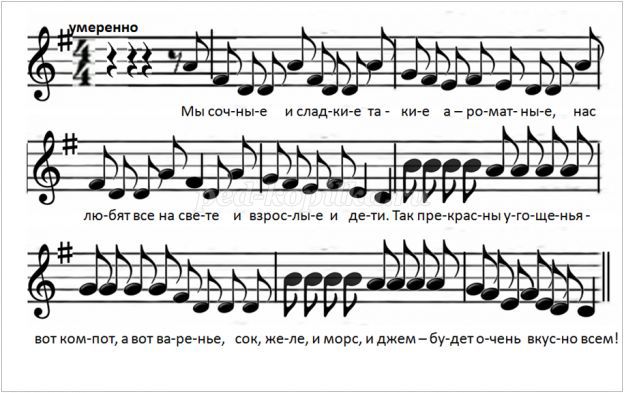 